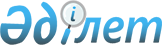 О внесений изменений и дополнения в решение районного маслихата от 6 января 2020 года № 275 "Об утверждении бюджета Таупского сельского округа на 2020-2022 годы"Решение Иргизского районного маслихата Актюбинской области от 26 марта 2020 года № 296. Зарегистрировано Департаментом юстиции Актюбинской области 1 апреля 2020 года № 6951
      В соответствии со статьями 9-1, 109-1 Бюджетного Кодекса Республики Казахстан от 4 декабря 2008 года, статьей 6 Закона Республики Казахстан от 23 января 2001 года "О местном государственном управлении и самоуправлении в Республике Казахстан", Иргизский районный маслихат РЕШИЛ:
      1. Внести в решение районного маслихата от 6 января 2020 года № 275 "Об утверждении бюджета Таупского сельского округа на 2020-2022 годы" (зарегистрированное в Реестре государственной регистрации нормативных правовых актов № 6732, опубликованное 16 января 2020 года в эталонном контрольном банке нормативных правовых актов Республики Казахстан в электронном виде) следующие изменения и дополнение:
      в пункте 1:
      в подпункте 1):
      доходы цифры "61 044" заменить цифрами "63 499";
      в том числе:
      поступления трансфертов цифры "59 638" заменить цифрами "62 093";
      в подпункте 2):
      затраты цифры "61 044" заменить цифрами "63 499";
      дополнить пунктом 5-1 следующего содержания:
      "5-1. Предусмотреть в бюджете Таупского сельского округа на 2020 год целевые текущие трансферты из районного бюджета:
      на разработку дендрологического плана- 2 455 тысяч тенге.".
      2. Приложение 1 к указанному решению изложить в новой редакции согласно приложению к настоящему решению.
      3. Государственному учреждению "Аппарат Иргизского районного маслихата" в установленном законодательством порядке обеспечить государственную регистрацию настоящего решения в Департаменте юстиции Актюбинской области.
      4. Настоящее решение вводится в действие с 1 января 2020 года. Бюджет Таупского сельского округа на 2020 год
					© 2012. РГП на ПХВ «Институт законодательства и правовой информации Республики Казахстан» Министерства юстиции Республики Казахстан
				
      Ырғыз аудандық 
мәслихатының сессия төрағасы 

И. Сәрсенбаев

      Ырғыз аудандық 
мәслихатының хатшысы 

К. Қосаяқов
Приложение к решению Иргизского районного маслихата от 26 марта 2020 года № 296Приложение 1 ГУ "Аппарат Иргизского районного маслихата" от 6 января 2020 года № 275
Категория
Категория
Категория
Категория
Сумма 
(тысяча тенге)
Класс
Класс
Класс
Сумма 
(тысяча тенге)
Подкласс
Подкласс
Сумма 
(тысяча тенге)
Наименование
Сумма 
(тысяча тенге)
1
2
3
4
5
І. Доходы
63 499
1
Налоговые поступления
1 396
01
Подоходный налог
240
2
Индивидуальный подоходный налог
240
04
Налоги на собственность
1 156
1
Налог на имущество
8
3
Земельный налог
28
4
Налог на транспортные средства
1120
2
Неналоговые поступления
10
06
Прочие неналоговые поступления
10
1
Прочие неналоговые поступления
10
4
Поступления трансфертов
62 093
02
Трансферты из вышестоящих органов государственного управления
62 093
3
Трансферты из районных (городов областного значения) бюджетов
62 093
Функциональная группа
Функциональная группа
Функциональная группа
Функциональная группа
Функциональная группа
Сумма 
(тысяча тенге)
Функциональная подгруппа
Функциональная подгруппа
Функциональная подгруппа
Функциональная подгруппа
Сумма 
(тысяча тенге)
Администратор бюджетных программ
Администратор бюджетных программ
Администратор бюджетных программ
Сумма 
(тысяча тенге)
Программа
Программа
Сумма 
(тысяча тенге)
Наименование
Сумма 
(тысяча тенге)
1
2
3
4
5
6
ІІ. Затраты
63 499
01
Государственные услуги общего характера
27 045
1
Представительные, исполнительные и другие органы, выполняющие общие функции государственного управления
27 045
124
Аппарат акима города районного значения, села, поселка, сельского округа
27 045
001
Услуги по обеспечению деятельности акима города районного значения, села, поселка, сельского округа
26 290
022
Капитальные расходы государственного органа
755
04
Образование
32 255
1
Дошкольное воспитание и обучение
32 255
124
Аппарат акима города районного значения, села, поселка, сельского округа
32 255
041
Реализация государственного образовательного заказа в дошкольных организациях образования
32 255
07
Жилищно-коммунальное хозяйство
4 199
3
Благоустройство населенных пунктов
4 199
124
Аппарат акима города районного значения, села, поселка, сельского округа
4 199
008
Освещение улиц в населенных пунктах
1 115
009
Обеспечение санитарии населенных пунктов
429
011
Благоустройство и озеленение населенных пунктов
2 655
IІІ. Чистое бюджетное кредитование
0
Бюджетные кредиты
0
ІV. Сальдо по операциям с финансовыми активами
0
Приобретение финансовых активов
0
V. Дефицит бюджета
0
VI. . Финансирование дефицита бюджета (использование профицита)
0